"Мой триколор" 12 июня ребята приняли участие во Всероссийской акции "Мой триколор", приуроченной к празднованию Дня России!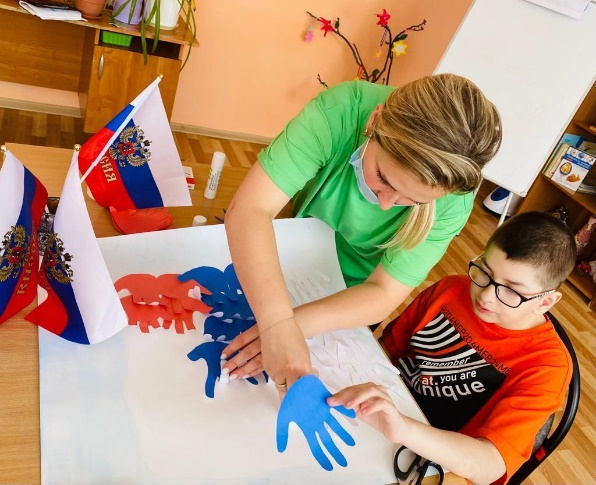 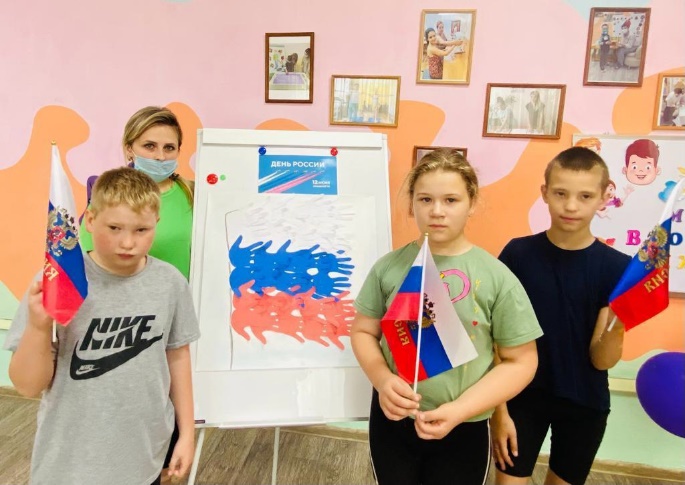 